Provider: Converting Telephone visits to Video Visits**These instructions assume you have installed Zoom on your device and feel comfortable initiating a visit**If this is not the case, see the tip sheet on setting up your ZoomOVERALL Workflow for converting from a phone visit to a  telemedicine visit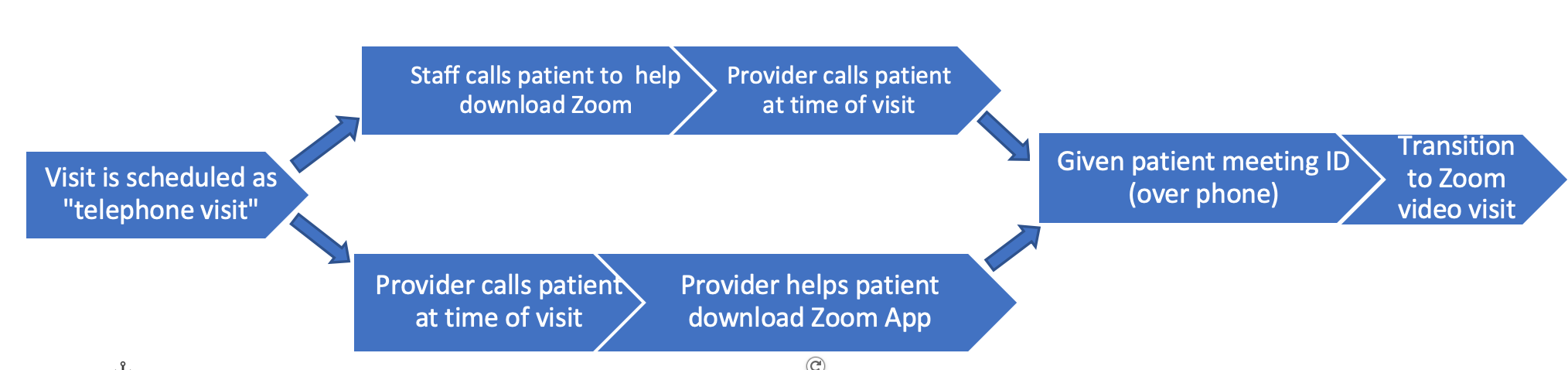 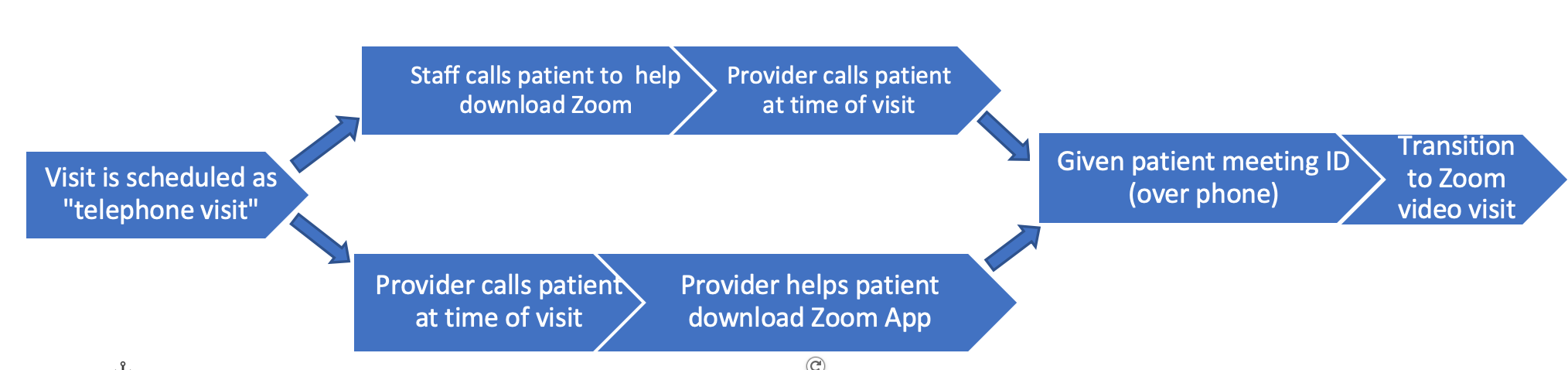 AT THE BEGINNING OF THE CLINIC DAY 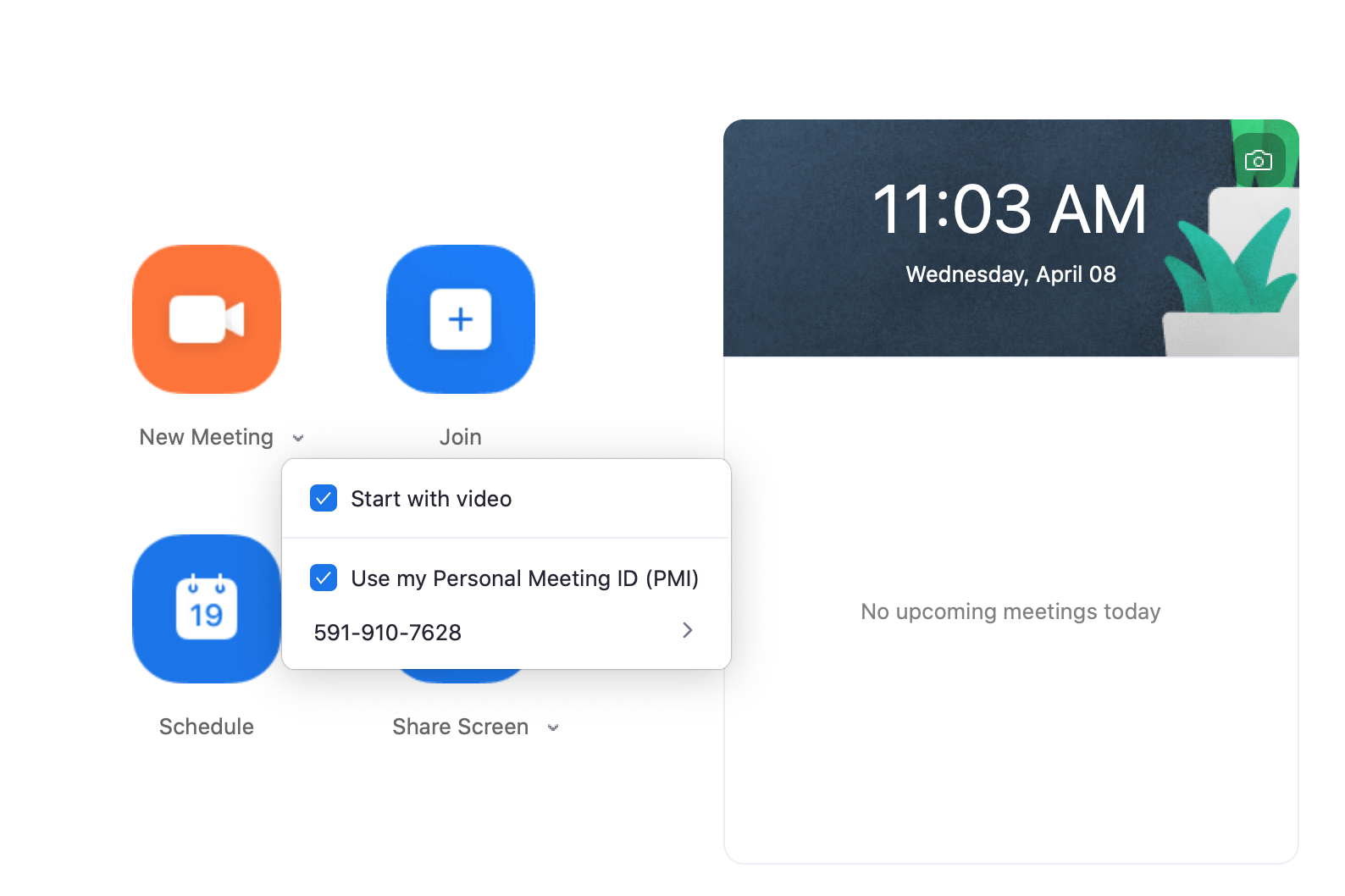 Make sure your Zoom settings are correctMake sure “Personal Meeting ID” and “Waiting Room” features are enabledMake sure you know your personal meeting ID  Open the Zoom app  click the carrot next to “New Meeting”  personal meeting ID listed hereBEFORE VISITCheck the visit type for the patient: If “Telephone”, consider offering video visitCheck to see if patient has already downloaded and practiced with Zoom (clinic specific flow)DURING THE TELEPHONE VISITCall the patient at the indicated telephone visit timeConfirm the patient’s ID (full name and DOB)For those with zoom downloaded:“I see that you downloaded the zoom app, which means that we can do this visit by video. I would love the opportunity to interact face-to-face rather than just by phone; would you be open to that today?”For those who do NOT have zoom already downloaded:“We are starting to introduce video visits so that we can interact face-to-face rather than doing visit by phone. It would require you to downloading a video app on your phone or tablet, which takes 2 minutes. Would you be open to doing this now so we can do this visit by video? Help them download the Zoom app If agrees to video visit:Open the Zoom app on your desktop  Click “New Meeting”Say: “I’m going to give you a meeting ID to convert to a video visit. Can you open up the Zoom app now? (*wait for the patient to confirm app is open*) Please Click “Join a meeting”  Enter (give your personal meeting ID) Click “Join” Click “Join with Video.” You should be in the waiting room. Let me know when you are"Admit the patient to the video visit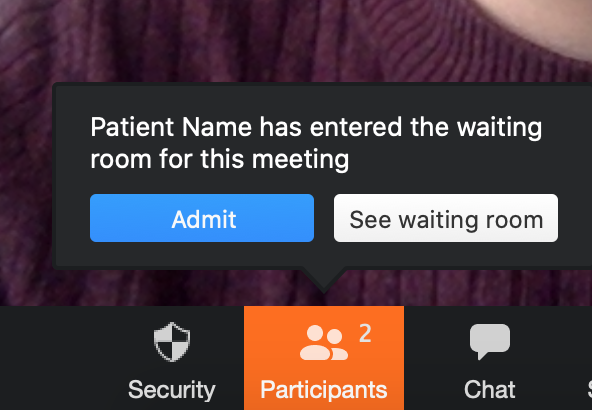 If the Admit button is not visible, click “Participants.” The Waiting room will appear on the right of the screen. If you can’t see the patient’s video, send the patient a prompt to turn on their video by clicking “Manage participants”  More  Ask to start videoAFTER THE VISITDocument consentWhat to documentChief complaintPatient historyAssessment and planNames and roles of visit participantsDO NOT document physical exam elements that require physically touching the patient!Sign the encounterQuestions or feedback on this tool? Please submit here: http://tiny.ucsf.edu/telemedsurvey